Poznajemy wieś, poznajemy miasto. – Na dodatkowej karcie pracy dziecko rozpoznaje elementy krajobrazu wiejskiego 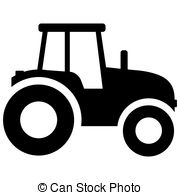 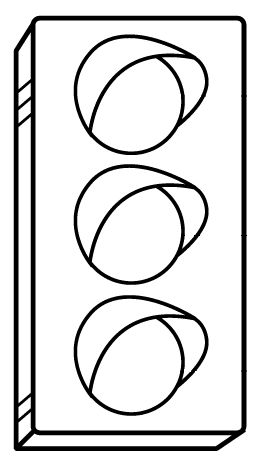 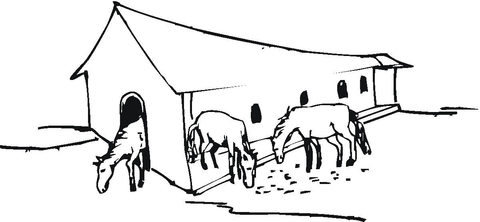 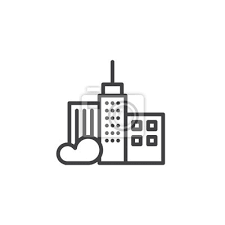 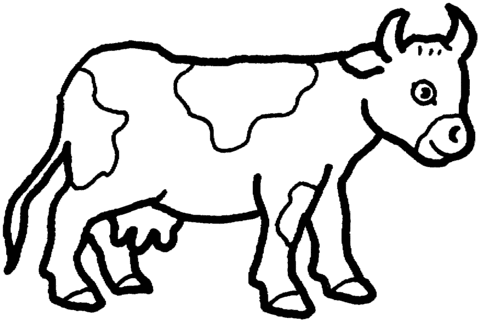 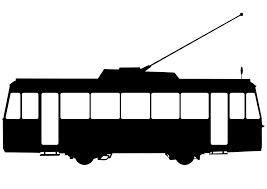 